Регламент подачи заявок на финансовую поддержку преподавания дисциплин на английском языкеПреподаватель, читающий курс на английском языке, не получивший поддержку ФОИ, совместно с руководителем департамента составляют служебную записку о прочтении курса на английском языке не позднее, чем за месяц до окончания дисциплины, читаемой на английском языке. В служебной записке указывается:- фамилия, имя, отчество преподавателя, должность, структурное подразделение,- название курса, на английском и русском языках (в соответствии с РУПом),
- получал ли курс поддержку ФОИ ранее и под каким названием.
Информация об учебной дисциплине в соответствии с РУПом:- направление подготовки (бак.,  маг.),- название образовательной программы- статус курса (обязательный, по выбору),- год обучения, номер курса (1,2...)- количество студентов, обучающихся по курсу,- в каком модуле читался,- количество аудиторных часов (лекции, семинары).
 Форма служебной записки:   служебная записка.doc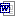 Если курс читался несколькими преподавателями, сумма за курс делится между ними пропорционально выполненной работе, о чем сообщается в служебной записке.

Служебная записка представляется в Комиссию по поддержке образовательных инициатив ФЭН для принятия решения о финансовой поддержке курса. Выплаты надбавок производятся единовременно по факту прочтения дисциплины из средств ФАР, переданных факультету.